I will put in my boxA taste of the clearest 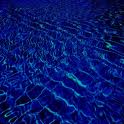 Bluest water any one ever found, A gear of the white 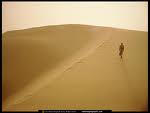 Wonderful Arabian sands,A rain drop from the coldest 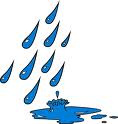 Place ever recorded, 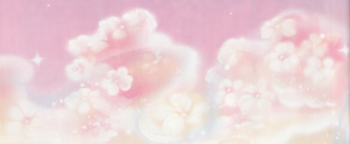 I will jump in my box on the pink fluffy Clouds,  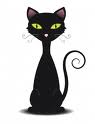 With black cats embodied On the top keeping watch for Any UN wanted visitors,I will take the last look from 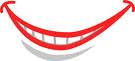 A great gran, whose smile will, Last forever,The bottom covered in an old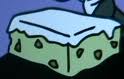  Moldy cheese from the cafeteria In M.I.SI happened to see the man who made the this marvelous box man who made it with only the finest wood in 1982 I saw the bluest water ever found a glare of the white Arabian sands a fresh summer’s morning a rain drop from the coldest place the black cat’s embodied on the top of three box a last smile from a great gran and the moldy old cheese on the floor of M.I.S cafeteria.  